Förnyad ansökan till utmärkelsen Skola för hållbar utvecklingIfylld ansökan med eventuella bilagor ska skickas med e-post till skolaforhallbarutveckling@skolverket.se. Information om utmärkelsen och kontaktuppgifter finns på https://www.skolverket.se/skolutveckling/inspiration-och-stod-i-arbetet/stod-i-arbetet/utmarkelsen-skola-for-hallbar-utveckling.1. DelaktighetBeskriv hur verksamheten är organiserad så att all personal ges möjlighet att aktivt delta i arbetet för en hållbar utveckling. Svara på följande frågor: Så här arbetar vi med delaktighet:	Vad har fungerat bra? 	Vad kan utvecklas?2. Beskriv hur barnen och eleverna görs delaktiga i arbetet med hållbar utveckling. Svara på följande frågor: Så här arbetar vi med barnens och elevernas delaktighet i arbetet med hållbar utveckling?  Vad har fungerat bra?   Vad kan utvecklas?3. Ny personalBeskriv hur ny personal informeras och involveras i arbetet för en hållbar utveckling. Svara på följande frågor:Så här arbetar vi med ny personal: Vad har fungerat bra? 	Vad kan utvecklas?	4. KompetensutvecklingBeskriv vilken kompetensutveckling personalen får som stöd för att kunna delta i arbetet för en hållbar utveckling och hur genomförs denna kompetensutvecklingen. Svara på följande frågor:Så här arbetar vi med kompetensutveckling:      Vad har fungerat bra? 	Vad kan utvecklas?5. Samverkan med omvärldenBeskriv hur verksamheten delar med sig av sina erfarenheter av arbetet för en hållbar utveckling och inspirerar andra utanför verksamheten. Beskriv även hur verksamheten samverkar med aktörer utanför verksamheten i det pedagogiska arbetet. Svara på följande frågor:Så här arbetar vi med samverkan:      Vad har fungerat bra? 	Vad kan utvecklas?6. Mål för den pedagogiska verksamhetenBeskriv de mål ni har satt för ert pedagogiska arbete och hur dessa är kopplade till styrdokumenten och de globala målen i agenda 2030. Ni avgör själva hur många mål ni ska arbeta med.Kopiera nedan text från ”Mål” till ”Vad kan vi utveckla och hur ska vi göra det?” och klistra in en gång för varje mål och fyll i. Mål: Så här har vi arbetat med målet: 		Vad har varit bra? 		Vad kan vi utveckla och hur ska vi göra det?Klistra in nästa mål här och radera denna rad.  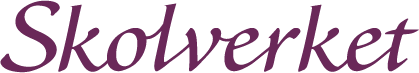 Skolans namnSkolans verksamhetsformKommunPostadressPostnummer och postortKontaktperson e-postRektorRektor e-postDatum